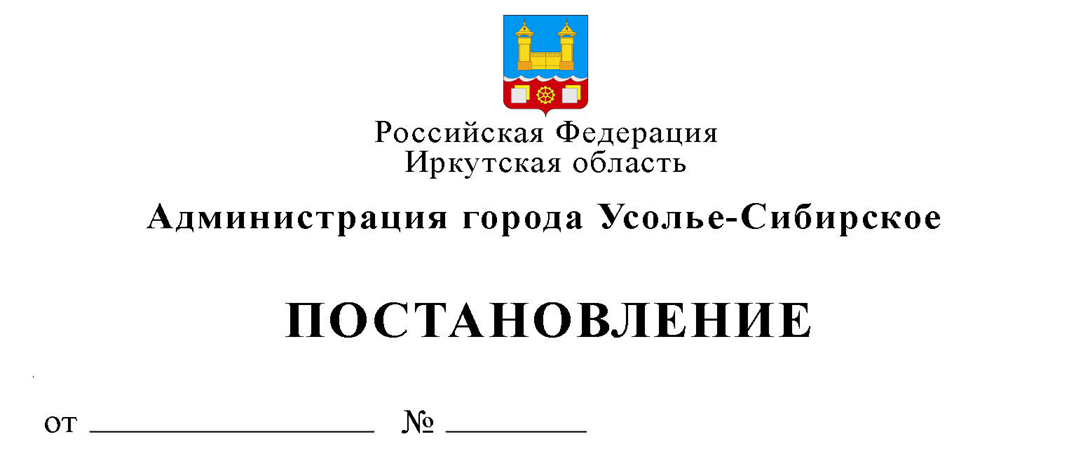  В соответствии с Градостроительным кодексом Российской Федерации, Федеральным законом от 27 июля 2010 года № 210-ФЗ «Об организации предоставления государственных и муниципальных услуг», Порядком разработки и утверждения административных регламентов предоставления муниципальных услуг  администрацией города Усолье-Сибирское, утвержденным постановлением администрации города Усолье-Сибирское от 27 марта 2015 г. № 442, руководствуясь ст.ст. 28, 55 Устава муниципального образования «город Усолье-Сибирское» администрации города Усолье – Сибирское.ПОСТАНОВЛЯЕТ: 1. Утвердить административный регламент предоставления муниципальной услуги «Выдача разрешения на осуществление земляных работ на территории муниципального образования «город Усолье-Сибирское» (Прилагается).2. Опубликовать настоящее постановление в газете «Официальное Усолье» и разместить на официальном сайте администрации города Усолье-Сибирское в информационно-телекоммуникационной сети «Интернет».3. Настоящее постановление вступает в силу со дня его официального опубликования. 4. Контроль за исполнением настоящего постановления возложить на заместителя мэра города – председателя комитета по городскому хозяйству администрации города Усолье-Сибирское Шаипову Л.Р.  Мэр города                                                                                      М.В. ТоропкинПодготовил:                                                                           Савелова Е.А.		               Согласовано:                                            Заместитель мэра города-                                            председатель комитета по                                            городскому хозяйству                                         Л.Р. Шаипова                                            Начальник отдела                                            по жизнеобеспечению                                            города комитета по                                             городскому хозяйству                                         Е.С. Бондарчук                                             Начальник юридического                                            отдела                                                                    Е.М. Поцелуйко                                             Председатель комитета                                             экономического развития                                 И.А. Трофимова                  		         Начальник отдела архитектуры                                             и градостроительства - главный                                              архитектор города                                              Е.О. СмирноваУтвержден постановлением                                                                         администрации города                                                                  Усолье-Сибирское                                                                                      от «_____»_________№_______АДМИНИСТРАТИВНЫЙ РЕГЛАМЕНТПРЕДОСТАВЛЕНИЯ МУНИЦИПАЛЬНОЙ УСЛУГИВЫДАЧА РАЗРЕШЕНИЯ НА ОСУЩЕСТВЛЕНИЕ ЗЕМЛЯНЫХ РАБОТ НА ТЕРРИТОРИИ МУНИЦИПАЛЬНОГО ОБРАЗОВАНИЯ «ГОРОД УСОЛЬЕ-СИБИРСКОЕ»РАЗДЕЛ I. ОБЩИЕ ПОЛОЖЕНИЯ Глава 1. Предмет регулирования административного регламента.1. Настоящий административный регламент устанавливает порядок и стандарт предоставления муниципальной услуги «Выдача разрешения на осуществление земляных работ на территории муниципального образования «город Усолье-Сибирское»», в том числе порядок взаимодействия администрации города Усолье-Сибирское (далее – администрация) с физическими или юридическими лицами и их уполномоченными представителями, органами государственной власти, учреждениями и организациями, сроки и последовательность административных процедур (действий), осуществляемых администрацией в процессе реализации полномочий по принятию решений о выдаче разрешения на осуществление земляных работ на территории муниципального образования «город Усолье-Сибирское» (далее – муниципальное образование).2. Целью настоящего административного регламента является обеспечение открытости порядка предоставления муниципальной услуги, указанной в пункте 1 настоящего административного регламента (далее – муниципальная услуга), повышения качества ее исполнения, создания условий для участия граждан и юридических лиц в отношениях, возникающих при предоставлении муниципальной услуги.Глава 2. Круг заявителей.3. Заявителями на предоставление муниципальной услуги являются физические и юридические лица (далее – заявители).4. От имени заявителя за предоставлением муниципальной услуги может обратиться его уполномоченный представитель (далее – представитель).Глава 3. Требования к порядку информирования о предоставлении муниципальной     услуги.5. Для получения информации по вопросам предоставления муниципальной услуги заявитель или его представитель обращается в отдел по жизнеобеспечению горда комитета по городскому хозяйству администрации города Усолье-Сибирское (далее – уполномоченный орган).6. Информацию о правилах, порядке, сроках и ходе предоставления получения муниципальной услуги можно получить:а) при личном контакте с заявителем или его представителем;б) с использованием телефонной связи, электронной связи, в том числе через официальный сайт уполномоченного органа в информационно-телекоммуникационной сети «Интернет» (далее – сеть «Интернет») https://www.usolie-sibirskoe.ru, а также через региональную государственную информационную систему «Региональный портал государственных и муниципальных услуг Иркутской области» в сети Интернет» по адресу http://38.gosuslugi.ru (далее – Портал), по электронной почте администрации горда Усолье-Сибирское: admin-usolie@usolie-sibirskoe.ru (далее – электронная почта администрации);в) письменно, в случае письменного обращения;7. Должностные лица уполномоченного органа, осуществляющие предоставление информации по вопросам предоставления муниципальной услуги и о ходе предоставления муниципальной услуги, должны принять все необходимые меры по предоставлению заявителю или его представителю исчерпывающей информации по вопросу обращения, в том числе с привлечением других должностных лиц администрации.8. Должностные лица уполномоченного органа предоставляют следующую информацию по вопросам предоставления муниципальной услуги и о ходе предоставления муниципальной услуги:1) об уполномоченном органе, предоставляющем муниципальную услугу, включая информацию о месте нахождения уполномоченного органа, графике работы, контактных телефонах.2) о порядке предоставления муниципальной услуги и ходе предоставления муниципальной услуги;3) о перечне документов, необходимых для предоставления муниципальной услуги;4) о времени приема документов, необходимых для предоставления муниципальной услуги;5) о сроке предоставления муниципальной услуги;6) об основаниях отказа в приеме документов, необходимых для предоставления муниципальной услуги;7) об основаниях отказа в предоставлении муниципальной услуги;8) о порядке обжалования решений и действий (бездействия), принимаемых (совершаемых) в рамках предоставления муниципальной услуги. 9. Информация о ходе предоставления муниципальной услуги предоставляется:1) при личном контакте с заявителем или его представителем;2) с использованием телефонной связи, через официальный сайт уполномоченного органа, по электронной почте администрации;3) письменно в случае письменного обращения заявителя или его представителя.10. Основными требованиями при предоставлении информации по вопросам предоставления муниципальной услуги и о ходе предоставления муниципальной услуги являются:1) актуальность;2) своевременность;3) четкость и доступность в изложении информации;4) полнота информации;5) соответствие информации требованиям законодательства.11. Предоставление информации по вопросам предоставления муниципальной услуги и о ходе предоставления муниципальной услуги по телефону осуществляется путем непосредственного общения заявителя или его представителя с должностным лицом уполномоченного органа по телефону.12. При ответах на телефонные звонки должностные лица уполномоченного органа подробно и в вежливой (корректной) форме информируют заявителей или их представителей по интересующим их вопросам. Ответ на телефонный звонок начинается с информации о наименовании уполномоченного органа, в которое позвонил заявитель или его представитель, фамилии, имени и (если имеется) отчестве лица, принявшего телефонный звонок.При невозможности должностного лица уполномоченного органа, принявшего звонок, самостоятельно ответить на поставленные вопросы телефонный звонок переадресовывается (переводится) на другое должностное лицо уполномоченного органа или же заявителю или его представителю сообщается телефонный номер, по которому можно получить необходимую информацию по вопросам предоставления муниципальной услуги и о ходе предоставления муниципальной услуги.13. Если заявителя или его представителя не удовлетворяет информация по вопросам предоставления муниципальной услуги и о ходе предоставления муниципальной услуги, предоставленная должностным лицом уполномоченного органа, он может обратиться к мэру города Усолье-Сибирское в соответствии с графиком приема заявителей или их представителей.Прием заявителей или их представителей мэром города Усолье-Сибирское (в случае его отсутствия – заместителем мэра) проводится по предварительной записи, которая осуществляется по телефону – 8(39543) 6-33-40.14. Обращения заявителей или их представителей о предоставлении информации по вопросам предоставления муниципальной услуги и о ходе предоставления муниципальной услуги рассматриваются в течение 30 (тридцати) календарных дней со дня регистрации обращения. Обращения заявителей или их представителей о ходе предоставления муниципальной услуги рассматриваются не позднее рабочего дня, следующего за днем регистрации обращения.Днем регистрации обращения является день его поступления в уполномоченный орган.Ответ на обращение, поступившее в уполномоченный орган, в форме электронного документа, направляется в форме электронного документа по адресу электронной почты, указанному в обращении.  Ответ на обращение, поступившее в уполномоченный орган, в письменной форме, направляется по почтовому адресу, указанному в  данном обращении, поступившем в уполномоченный орган.15. Информация о месте нахождения и графике работы уполномоченного органа, контактные телефоны, адрес официального сайта и электронной почты уполномоченного органа, порядке предоставления муниципальной услуги, а также о порядке получения информации по вопросам предоставления муниципальной услуги и о ходе предоставления муниципальной услуги размещается:1) на официальном сайте уполномоченного органа в информационно -  телекоммуникационной сети «Интернет» - http://www.usolie-sibirskoe.ru;2) на Портале;16. На информационных стендах, расположенных в помещениях, занимаемых уполномоченным органом, размещается следующая информация:1) об уполномоченном органе, предоставляющем муниципальную услугу, включая информацию о месте нахождения, графике работы, контактных телефонах, адресе официального сайта уполномоченного органа и электронной почты администрации города;2) о порядке предоставления муниципальной услуги и ходе предоставления муниципальной услуги, в том числе об услугах, которые являются необходимыми и обязательными для предоставления муниципальной услуги;3) о перечне документов, необходимых для предоставления муниципальной услуги;4) о времени приема документов, необходимых для предоставления муниципальной услуги;5) о сроке предоставления муниципальной услуги;6) об основаниях отказа в приеме документов, необходимых для предоставления муниципальной услуги;7) об основаниях отказа в предоставлении муниципальной услуги;8) о порядке обжалования решений и действий (бездействия), принимаемых (совершаемых) в рамках предоставления муниципальной услуги; 9) извлечения из законодательных и иных нормативных правовых актов, содержащих нормы, регулирующие предоставление муниципальной услуги;10) текст настоящего административного регламента (с приложениями). Информация об уполномоченном органе:а) место нахождения: 665452, Иркутская область, город Усолье-Сибирское, ул.Богдана Хмельницкого, д.30;б) телефон:  8(39543) 6-26-38в) официальный сайт в информационно-телекоммуникационной сети «Интернет»- https://www.usolie-sibirskoe.ruг) адрес электронной почты: admin-usolie@usolie-sibirskoe.ru.д)  график приема заявителей в уполномоченном органе:- Понедельник – пятница с 08-00 ч. до 17-00 ч.;- Обеденный перерыв с 12-00 ч. до 13-00 ч.;Суббота, воскресенье – выходные дни.РАЗДЕЛ II. СТАНДАРТ ПРЕДОСТАВЛЕНИЯМУНИЦИПАЛЬНОЙ УСЛУГИГлава 4. Наименование муниципальной услуги 17. Под муниципальной услугой в настоящем административном регламенте понимается выдача разрешения на осуществление земляных работ на территории муниципального образования «город Усолье-Сибирское».Глава 5. Наименование органа местного самоуправления,предоставляющего муниципальную услугу18. Органом местного самоуправления муниципального образования «город Усолье-Сибирское», предоставляющим муниципальную услугу, является отдел по жизнеобеспечению города комитет по городскому хозяйству  администрации города Усолье-Сибирское (далее – уполномоченный орган).19.  В предоставлении муниципальной услуги участвуют:1) Федеральная налоговая служба или ее территориальные органы;2) Федеральная служба государственной регистрации, кадастра и картографии, ее территориальный орган или территориальный отдел территориального органа Федеральной службы государственной регистрации, кадастра и картографии;3) органы государственной власти, органы местного самоуправления, организации, уполномоченные на выдачу разрешений на строительство.20. При предоставлении муниципальной услуги уполномоченный орган не вправе требовать от заявителей или их представителей  осуществления действий, в том числе согласований, необходимых для получения муниципальной услуги и связанных с обращением в государственные органы, органы местного самоуправления и организации, за исключением получения услуг, включенных в перечень услуг, которые являются необходимыми и обязательными для предоставления муниципальных услуг, утвержденный решением Думы города Усолье-Сибирское от 29.10.2015 № 66/6;Глава 6. Описание результата предоставлениямуниципальной услуги.	21. Результатом предоставления муниципальной услуги является:1) решение уполномоченного органа о выдаче разрешения на осуществление земляных работ (далее-решение о выдаче разрешения) – по форме, согласно Приложению №1 к настоящему регламенту;2) решение уполномоченного органа об отказе в выдаче разрешения на осуществление земляных работ (далее – решение об отказе в выдаче разрешения).Глава 7. Срок предоставления муниципальной услуги, в том числе с учетом необходимости обращения в организации, участвующие в представлении муниципальной услуги, срок приостановления предоставления муниципальной услуги, срок выдачи документов, являющихся результатом предоставления муниципальной услуги.22. Срок предоставления муниципальной услуги  составляет пять календарных дней со дня поступления заявления о выдаче разрешения на осуществление земляных работ.23.Приостановление предоставления муниципальной услуги законодательством не предусмотрено.24. Срок выдачи (направления) документов, являющихся результатом предоставления муниципальной услуги – три календарных дня со дня подписания соответствующего решения уполномоченным органом.Глава 8. Нормативно правовые акты, регулирующие предоставление муниципальной услуги.25. Перечень нормативных правовых актов, регулирующих предоставление муниципальной услуги, размещается на официальном сайте администрации и на Портале. Правовой основой предоставления муниципальной услуги являются:1)  Конституция Российской Федерации (Российская газета, № 7, 21.01.2009, Собрание законодательства РФ, № 4, 26.01.2009, ст. 445, Парламентская газета, № 4, 23-29.01.2009);2) Федеральный закон от 6 октября 2003 года № 131-ФЗ «Об общих принципах организации местного самоуправления в Российской Федерации» (Собрание законодательства Российской Федерации», 06.10.2003, № 40, ст. 3822);3) Градостроительный кодекс Российской Федерации (Собрание законодательства Российской Федерации, 2005, № 1 (ч. I), ст. 16; № 30 (ч. II), ст. 3128; 2006, № 1, ст. 10, 21; № 23, ст. 2380; № 31 (ч. I), ст. 3442; № 50, ст. 5279; № 52 (ч. I), ст. 5498; 2007, № 1 (ч. I), ст. 21; № 21, ст. 2455; №31, ст. 4012; № 45, ст. 5417; № 46, ст. 5553; № 50, ст. 6237; 2008, № 20, ст. 2251, 2260; № 29 (ч. I), ст. 3418; № 30 (ч. I), ст. 3604; № 30 (ч. II), ст. 3616; № 52 (ч. I), ст. 6236; 2009, № 1, ст. 17; № 29, ст. 3601; № 48, ст. 5711; № 52 (ч. I), ст. 6419; 2010, № 31, ст. 4209; № 48, ст. 6246; № 49, ст. 6410; 2011, № 13, ст. 1688; № 17, ст. 2310; № 27, ст. 3880; № 29, ст. 4281, 4291; № 30 (ч. I), ст. 4563, 4572, 4590, 4591, 4594, 4605; № 49 (ч. I), ст. 7015, 7042; № 50, ст. 7343);4) Федеральный закон от 27 июля 2010 года № 210-ФЗ «Об организации предоставления государственных и муниципальных услуг» (Российская газета, № 168, 30.07.2010, Собрание законодательства Российской Федерации, 02.08.2010 года, № 31, ст. 4179);5) Постановление администрации города Усолье-Сибирское от 27.03.2015 г.  № 442 «Об утверждении порядка разработки и утверждения административных регламентов предоставления муниципальных услуг администрацией города Усолье-Сибирское» («Официальное Усолье», № 12, 03.04.2015 г.»);6) Решение Думы города Усолье – Сибирское от 29.10.2015 г. № 66/6 «Об утверждении Перечня услуг, которые являются необходимыми и обязательными для предоставления муниципальных услуг и предоставляются организациями, участвующими в предоставлении муниципальных услуг» («Официальное Усолье», № 43, 06.11.2015 г.);7) Устав муниципального образования «город Усолье-Сибирское» утвержденный решением городской Думы от 30.07 1998 № 80 («Усольская городская газета» № 3, 20.08.1998 г.)8) Решение Думы города Усолье-Сибирское Иркутской области от 31 октября 2017 г. № 27/7 "Об утверждении Правил благоустройства на территории города Усолье-Сибирское" («Официальное Усолье», № 41,  03.11.2017 г.);9) ПОТ РО 14000-005098. Положение. Работы с повышенной опасностью. Организация проведения (утв. Минэкономики РФ от 19.02.1998 г.).Глава 9. Исчерпывающий перечень документов, необходимыхв соответствии с нормативными правовыми актами для предоставления
муниципальной услуги, которые находятся в распоряжениигосударственных органов, органов местного самоуправления
и иных органов, участвующих в предоставлении муниципальной
услуги, и которые заявитель или его представитель вправе представить,а также способы их получения заявителями или их представителями,в том числе в электронной форме, порядок их представления26. Для получения муниципальной услуги заявитель или его представитель обращается в уполномоченный орган с заявлением о выдаче разрешения на осуществление земляных работ (далее - заявление) по форме согласно Приложению № 2 к настоящему административному регламенту.27. К заявлению заявитель или его представитель прилагает следующие документы:1) Документ, удостоверяющий личность заявителя (для заявителей – физических лиц);2) документ, подтверждающий полномочия заявителя, – в случае, если с заявлением обращается представитель заявителя по доверенности;3) документ, удостоверяющий личность представителя заявителя, – в случае, если с заявлением обращается представитель заявителя;4) топографическую съемку участка, на котором будут проводиться земляные работы, в масштабе 1:500 с указанием места производства работ;5) график осуществления земляных работ;6) гарантийное обязательство полного восстановления нарушенного дорожного покрытия, зеленых насаждений и других элементов благоустройства по форме согласно Приложению № 3 к настоящему административному регламенту;7) бланк согласования производства земляных работ на территории муниципального образования «город Усолье-Сибирское», согласованный с органами (организациями), отвечающими за сохранность инженерных коммуникаций (Приложение № 4 к административному регламенту «Согласование производства работ»).8) схема организации движения автотранспорта и пешеходов в случае закрытия или ограничения движения по дорогам на период производства работ, согласованная с  ОГИБДД МО МВД «Усольский»;8) договор с подрядной организацией на производство работ (в случае, если работы выполняет подрядная организация);9) документы на земельный участок, право на который не зарегистрировано в Едином государственном реестре недвижимости;10) согласие собственника земель или земельных участков (за исключением земель или земельных участков, находящихся в муниципальной собственности муниципального образования или государственной собственности, на которые не разграничена) на осуществление земляных работ.11) согласие правообладателя земельного участка (при наличии правообладателя земельного участка, не являющегося его собственником) на осуществление земляных работ.28. Для получения документа, указанного в подпункте 2 пункта 27 настоящего административного регламента, заявитель обращается к нотариусу или должностному лицу, уполномоченному совершать нотариальные действия.Для получения документов, указанных в подпунктах 6-8, 10, 11 пункта 27 настоящего административного регламента, заявитель или его представитель в случае отсутствия у них указанных документов обращаются в соответствующие органы государственной власти, органы местного самоуправления, организации в соответствии с законодательством.29. Заявитель или его представитель представляет (направляет) заявление и документы, указанные в пункте 27 настоящего административного регламента, одним из следующих способов:1) путем личного обращения в уполномоченный орган – отдел по жизнеобеспечению города комитет по городскому хозяйству администрации города Усолье-Сибирское;2) через организации почтовой связи. В этом случае документы представляются в копиях, заверенных нотариусом или должностным лицом, уполномоченным в соответствии с законодательством на совершение нотариальных действий или органом (должностным лицом), уполномоченным на выдачу соответствующего документа;3) через личный кабинет на Портале;4) путем направления на официальный адрес электронной почты: admin-usolie@usolie-sibirskoe.ru. 30. При предоставлении муниципальной услуги уполномоченный орган не вправе требовать от заявителей или их представителей документы, не указанные в пунктах 26,27 настоящего административного регламента.31. Требования к документам, представляемым заявителем или его представителем:1) документы должны иметь печати, подписи уполномоченных должностных лиц государственных органов, органов местного самоуправления или должностных лиц иных организаций, выдавших данные документы или удостоверивших подлинность копий документов (в случае получения документа в форме электронного документа он должен быть подписан электронной подписью в соответствии с пунктом №71 настоящего административного регламента);2) тексты документов должны быть написаны разборчиво;3) документы не должны иметь подчисток, приписок, зачеркнутых слов и не оговоренных в них исправлений;4) документы не должны быть исполнены карандашом;5) документы не должны иметь повреждений, наличие которых не позволяет однозначно истолковать их содержание.Глава 10. Исчерпывающий перечень документов, необходимыхв соответствии с нормативными правовыми актами для предоставления
муниципальной услуги, которые находятся в распоряжениигосударственных органов, органов местного самоуправления
и иных органов, участвующих в предоставлении муниципальной
услуги, и которые заявитель или его представитель вправе представить,а также способы их получения заявителями или их представителями,в том числе в электронной форме, порядок их представления32. К документам, необходимым для предоставления муниципальной услуги, которые находятся в распоряжении государственных органов, органов местного самоуправления и иных органов, участвующих в предоставлении государственных или муниципальных услуг, и которые заявитель или его представитель вправе представить, относятся:1) выписка из Единого государственного реестра индивидуальных предпринимателей (для заявителей, являющихся индивидуальными предпринимателями);2) выписка из Единого государственного реестра юридических лиц (для заявителей, являющихся юридическими лицами);3) выписка из Единого государственного реестра недвижимости об объекте недвижимости (земельном участке), на территории которого планируется осуществить земляные работы;4) разрешение на строительство – в случае если осуществление земляных работ осуществляется в целях строительства и получение разрешения на строительство предусмотрено Градостроительным кодексом Российской Федерации;5) разрешение на установку рекламной конструкции – в случае если осуществление земляных работ осуществляется в целях установки рекламной конструкции и получено разрешение на установки рекламной конструкции в соответствии с законодательством.32. Для получения документов, указанных в подпункте 1 и 2 пункта 32 настоящего административного регламента, заявитель или его представитель вправе обратиться в Федеральную налоговую службу или ее территориальные органы с запросом в виде бумажного документа путем направления по почте, представления непосредственно в орган, либо через многофункциональный центр предоставления государственных и муниципальных услуг (далее – МФЦ); в электронной форме с использованием интернет-технологий, включая Единый портал государственных и муниципальных услуг (функций).33. Для получения документа, указанного в подпункте 3 пункта 32 настоящего административного регламента, заявитель или его представитель вправе обратиться в Федеральную службу государственной регистрации, кадастра и картографии, ее территориальный орган или территориальный отдел территориального органа Федеральной службы государственной регистрации, кадастра и картографии с запросом в виде бумажного документа путем направления по почте, представления непосредственно в орган, либо через МФЦ; в электронной форме путем заполнения формы запроса, размещенной на официальном сайте Федеральной службы государственной регистрации, кадастра и картографии в сети «Интернет» или Едином портале государственных услуг и муниципальных услуг (функций) или посредством отправки XML-документа с использованием веб-сервисов.Для получения документа, указанного в подпункте 4 пункта 32 настоящего административного регламента, заявитель или его представитель вправе обратиться в орган государственной власти, орган местного самоуправления, организацию, выдавший разрешение на строительство.Для получения документа, указанного в подпункте 5 пункта 32 настоящего административного регламента, заявитель или его представитель вправе обратиться в администрацию.34. Заявитель или его представитель вправе представить в уполномоченный орган документы, указанные в пункте 32 настоящего административного регламента, способами, установленными в пункте 29 настоящего административного регламента.Глава 11. Запрет требовать от заявителяпредставления документов и информации35. Уполномоченный орган при предоставлении муниципальной услуги не вправе требовать от заявителей или их представителей:1) представления документов и информации или осуществления действий, представление или осуществление которых не предусмотрено нормативными правовыми актами, регулирующими отношения, возникающие в связи с предоставлением муниципальной услуги;2) представления документов и информации, в том числе подтверждающих внесение заявителем платы за предоставление государственных и муниципальных услуг, которые находятся в распоряжении администрации, государственных органов, органов местного самоуправления и (или) подведомственных государственным органам и органам местного самоуправления организаций, участвующих в предоставлении государственных или муниципальных услуг, в соответствии с нормативными правовыми актами Российской Федерации, нормативными правовыми актами Иркутской области, муниципальными правовыми актами, за исключением документов, включенных в определенный частью 6 статьи 7 Федерального закона от 27 июля 2010 года № 210-ФЗ «Об организации предоставления государственных и муниципальных услуг» перечень документов; 3) представления документов и информации, отсутствие и (или) недостоверность которых не указывались при первоначальном отказе в приеме документов, необходимых для предоставления государственной услуги, либо в предоставлении государственной услуги, за исключением случаев, предусмотренных в пункте 4 части 1 статьи 7 Федерального закона от 27 июля 2010 года № 210-ФЗ «Об организации предоставления государственных и муниципальных услуг».Глава 12. Перечень оснований для отказа в приеме документов,необходимых для предоставления муниципальной услуги36. Основаниями отказа в приеме заявления и документов, необходимых для предоставления муниципальной услуги, являются:1) заявление не соответствует требованиям, предусмотренным пункта 31 настоящего административного регламента;2) представлен неполный перечень документов, предусмотренных пунктами 26, 27 настоящего административного регламента;3) наличие в документах нецензурных либо оскорбительных выражений, угроз жизни, здоровью и имуществу должностных лиц администрации, а также членов их семей.Глава 13. Перечень оснований для приостановления или отказа в предоставлении муниципальной услуги.37. Основания для приостановления предоставления муниципальной услуги законодательством не предусмотрены.38. Основания для отказа в предоставлении муниципальной услуги законодательством не предусмотрены.Глава 14. Перечень услуг, которые являются необходимыми
и обязательными для предоставления муниципальной услуги, в том числе сведения о документе (документах), выдаваемом (выдаваемых) организациями, участвующими в предоставлении муниципальной услуги39. В соответствии с Перечнем услуг, которые являются необходимыми и обязательными для предоставления муниципальных услуг и предоставляются организациями, участвующими в предоставлении муниципальных услуг, утвержденным решением Думы города Усолье – Сибирское от 29.10.2015 г. № 66/6,   услуги, которые являются необходимыми и обязательными для предоставления муниципальной услуги, отсутствуют.Глава 15 Порядок, размер и основания взиманиягосударственной пошлины или иной платы, взимаемойза предоставление муниципальной услуги40. Муниципальная услуга предоставляется без взимания государственной пошлины или иной платы.41. В случае внесения изменений в выданный в результате предоставления муниципальной услуги документ, направленный на исправление ошибок и опечаток, допущенных по вине уполномоченного органа, а также должностных лиц уполномоченного органа, плата с заявителя или его представителя не взимается.Глава 16. Порядок, размер и основания взимания платы
за предоставление услуг, которые являются необходимыми
и обязательными для предоставления муниципальной услуги,включая информацию о методике расчета размера такой платы42. Плата за услуги, которые являются необходимыми и обязательными для предоставления муниципальной услуги, отсутствует.Глава 17. Максимальный срок ожидания в очередипри подаче заявления и при получении результата предоставления такой услуги.43. Максимальное время ожидания в очереди при подаче заявления и документов не превышает 15 минут.44. Максимальное время ожидания в очереди при получении результата муниципальной услуги не превышает 15 минут.Глава 18. Срок и порядок регистрации заявления,в том числе в электронной форме45. Регистрацию заявления и документов, представленных заявителем или его представителем, осуществляет должностное лицо уполномоченного органа ответственное за прием и регистрацию документов в журнале регистрации обращений за предоставлением муниципальной услуги путем присвоения указанным документам входящего номера с указанием даты получения.  46. Срок регистрации представленных в уполномоченный орган заявления и документов при непосредственном обращении заявителя или его представителя в уполномоченный орган не должен превышать 15 минут, при направлении документов через организации почтовой связи или в электронной форме – один рабочий день со дня получения уполномоченным органом указанных документов.47. Днем регистрации документов является день их поступления в уполномоченный орган (до 16 часов). При поступлении документов после 16 часов их регистрация происходит следующим рабочим днем.Глава 19. Требования к помещениям, в которых
предоставляется муниципальная услуга48. Вход в здание уполномоченного органа оборудуется информационной табличкой (вывеской), содержащей информацию о полном наименовании уполномоченного органа.49. Уполномоченный орган обеспечивает инвалидам (включая инвалидов, использующих кресла-коляски и собак-проводников):1) сопровождение инвалидов, имеющих стойкие расстройства функции зрения и самостоятельного передвижения, и оказание им помощи в здании уполномоченного органа;2) допуск в здание уполномоченного органа собаки-проводника при наличии документа, подтверждающего ее специальное обучение и выдаваемого по форме и в порядке, которые определяются федеральным органом исполнительной власти, осуществляющим функции по выработке и реализации государственной политики и нормативно-правовому регулированию в сфере социальной защиты населения;3) оказание должностными лицами и работниками уполномоченного органа помощи инвалидам в преодолении барьеров, мешающих получению ими услуг наравне с другими лицами;  В случаях, если здание невозможно полностью приспособить с учетом потребностей инвалидов, собственник этого объекта до его реконструкции или капитального ремонта должен принимать согласованные с одним из общественных объединений инвалидов, осуществляющих свою деятельность на территории муниципального образования, меры для обеспечения доступа инвалидов к месту предоставления услуги;50. Информационные таблички (вывески) размещаются рядом с входом, либо на двери входа так, чтобы они были хорошо видны заявителям или их представителям.51. Прием заявлений и документов, необходимых для предоставления муниципальной услуги, осуществляется в кабинетах уполномоченного органа.52. Вход в кабинет уполномоченного органа оборудуется информационной табличкой (вывеской) с указанием номера кабинета, в котором осуществляется предоставление муниципальной услуги.53. Каждое рабочее место должностных лиц уполномоченного органа должно быть оборудовано персональным компьютером с возможностью доступа к необходимым информационным базам данных, печатающим и сканирующим устройствами.54. Места ожидания должны соответствовать комфортным условиям для заявителей и их представителей и оптимальным условиям работы должностных лиц, муниципальных служащих уполномоченного органа.55. Места ожидания в очереди на прием, подачу документов, необходимых для предоставления муниципальной услуги, оборудуются стульями, кресельными секциями, скамьями.56. Места для заполнения документов оборудуются информационными стендами, стульями и столами для возможности оформления документов.57. Информационные стенды размещаются на видном, доступном для заявителей или их представителей месте и призваны обеспечить заявителя или его представителя исчерпывающей информацией. Стенды должны быть оформлены в едином стиле, надписи сделаны черным шрифтом на белом фоне. Оформление визуальной, текстовой информации о порядке предоставления муниципальной услуги должно соответствовать оптимальному зрительному восприятию этой информации заявителями или их представителями.Глава 20. Показатели доступности и качества муниципальной услуги, в том числе количество взаимодействий заявителей с должностными лицами при предоставлении муниципальной услуги и их продолжительность, возможность получения информации о ходе предоставления муниципальной услуги, в том числе с использованием информационно-коммуникационных технологий, возможность либо невозможность получения муниципальной услуги в МФЦ (в томчисле в полном объеме), посредством комплексного запроса58. Основными показателями доступности и качества муниципальной услугиявляются:1) соблюдение требований к местам предоставления муниципальной услуги, их транспортной доступности;2) среднее время ожидания в очереди при подаче документов;3) количество обращений об обжаловании решений и действий (бездействия) уполномоченного органа, а также должностных лиц уполномоченного органа;4) количество взаимодействий заявителя или его представителя с должностными лицами, их продолжительность;5) возможность получения информации о ходе предоставления муниципальной услуги.59. Взаимодействие заявителя или его представителя с должностными лицами уполномоченного органа осуществляется при личном приеме граждан в соответствии с графиком приема граждан уполномоченного органа.60. Взаимодействие заявителя или его представителя с должностными лицами уполномоченного органа осуществляется при личном обращении заявителя или его представителя:для подачи документов, необходимых для предоставления муниципальной услуги;за получением результата предоставления муниципальной услуги.61. Продолжительность взаимодействия заявителя или его представителя с должностными лицами уполномоченного органа при предоставлении муниципальной услуги не должна превышать 15 минут по каждому из указанных видов взаимодействия.62. Количество взаимодействий заявителя или его представителя с должностными лицами при предоставлении муниципальной услуги не должно превышать двух раз. 63. Заявителю или его представителю обеспечивается возможность получения муниципальной услуги посредством использования электронной почты, Портала. 64. Предоставление муниципальной услуги в МФЦ, в том числе посредством комплексного запроса, не предусмотрено.65. Заявитель или его представитель имеет возможность получить информацию о ходе предоставления муниципальной услуги в уполномоченном органе в порядке, установленном пунктами 5–16 настоящего административного регламента.Заявителю, подавшему заявление через Портал, обеспечивается возможность получения информации о ходе предоставления муниципальной услуги на Портале.Глава 21. Иные требования, в том числе учитывающие особенности предоставления муниципальной услуги по экстерриториальному
принципу, в электронной форме66. Предоставление муниципальной услуги по экстерриториальному принципу не предоставляется.67. Предоставление муниципальной услуги в электронной форме осуществляется в соответствии с этапами перехода на предоставление услуг (функций) в электронном виде, прилагаемыми к распоряжению Правительства Российской Федерации от 17.12.2009 № 1993-р «Об утверждении сводного перечня первоочередных государственных и муниципальных услуг, предоставляемых в электронном виде», и прилагаемыми к постановлению администрации города Усолье – Сибирское от 20.02.2012 № 280 «Об утверждении Перечня первоочередных муниципальных услуг, предоставляемых в электронном виде администрацией муниципального образования города Усолье – Сибирское и муниципальными учреждениями муниципального образования города Усолье – Сибирское», и предусматривает, четыре этапа:I этап – возможность получения информации о муниципальной услуге посредством Портала;II этап – возможность копирования и заполнения в электронном виде форм заявления и иных документов, необходимых для получения муниципальной услуги, размещенных на Портале;III этап – возможность в целях получения муниципальной услуги представления документов в электронном виде с использованием Портала;IV этап – возможность осуществления мониторинга хода предоставления муниципальной услуги с использованием Портала;68. Доступ к информации о сроках и порядке предоставления муниципальной услуги, размещенной на Портале, осуществляется без выполнения заявителем каких-либо требований, в том числе без использования программного обеспечения, установка которого на технические средства заявителя требует заключения лицензионного или иного соглашения с правообладателем программного обеспечения, предусматривающего взимание платы, регистрацию или авторизацию заявителя, или предоставление им персональных данных.69. Предоставление муниципальной услуги с использованием Портала осуществляется в отношении заявителей, прошедших процедуру регистрации и авторизации.70. Подача заявителем заявления в электронной форме посредством Портала осуществляется в виде файлов в формате XML, созданных с использованием XML-схем и обеспечивающих считывание и контроль представленных данных.Подача заявителем или его представителем заявления в форме электронного документа посредством электронной почты осуществляется в виде файлов в формате doc, docx, odt, txt, xls, xlsx, ods, rtf.Электронные документы (электронные образы документов), прилагаемые к заявлению, в том числе доверенности, направляются в виде файлов в форматах PDF, TIF.71. При обращении за предоставлением муниципальной услуги в электронной форме заявитель или его представитель использует усиленную квалифицированную электронную подпись. Заявление и документы, подаваемые заявителем в электронной форме с использованием Портала, могут быть подписаны простой электронной подписью.Усиленная квалифицированная электронная подпись должна соответствовать следующим требованиям:1) квалифицированный сертификат ключа проверки электронной подписи (далее – квалифицированный сертификат) создан и выдан аккредитованным удостоверяющим центром, аккредитация которого действительна на день выдачи указанного сертификата;2) квалифицированный сертификат действителен на момент подписания запроса и прилагаемых к нему документов (при наличии достоверной информации о моменте подписания заявления и прилагаемых к нему документов) или на день проверки действительности указанного сертификата, если момент подписания запроса и прилагаемых к нему документов не определен;3) имеется положительный результат проверки принадлежности владельцу квалифицированного сертификата усиленной квалифицированной электронной подписи, с помощью которой подписан запрос и прилагаемые к нему документы, и подтверждено отсутствие изменений, внесенных в указанные документы после их подписания. При этом проверка осуществляется с использованием средств электронной подписи, получивших подтверждение соответствия требованиям, установленным в соответствии с Федеральным законом от 6 апреля 2011 года № 63-ФЗ «Об электронной подписи», и с использованием квалифицированного сертификата лица, подписавшего запрос и прилагаемые к нему документы;4) усиленная квалифицированная электронная подпись используется с учетом ограничений, содержащихся в квалифицированном сертификате лица, подписывающего запрос и прилагаемые к нему документы (если такие ограничения установлены).72. При направлении заявления и прилагаемых к нему документов в электронной форме представителем заявителя, действующим на основании доверенности, выданной юридическим лицом, удостоверяется усиленной квалифицированной электронной подписью правомочного должностного лица юридического лица, а доверенность, выданная физическим лицом, – усиленной квалифицированной электронной подписью нотариуса.РАЗДЕЛ III. СОСТАВ, ПОСЛЕДОВАТЕЛЬНОСТЬ И СРОКИ ВЫПОЛНЕНИЯ АДМИНИСТРАТИВНЫХ ПРОЦЕДУР, ТРЕБОВАНИЯ
К ПОРЯДКУ ИХ ВЫПОЛНЕНИЯ, В ТОМ ЧИСЛЕ ОСОБЕННОСТИ ВЫПОЛНЕНИЯ АДМИНИСТРАТИВНЫХ ПРОЦЕДУР
В ЭЛЕКТРОННОЙ ФОРМЕГлава 22. Состав и последовательность административных процедур73. Предоставление муниципальной услуги включает в себя следующие административные процедуры:1) прием, регистрация заявления и документов, представленных заявителем или его представителем;2) формирование и направление межведомственных запросов в органы (организации), участвующие в предоставлении муниципальной услуги;3) принятие решения о предоставлении муниципальной услуги либо об отказе в предоставлении муниципальной услуги;4) выдача (направление) результата муниципальной услуги.Блок-схема административных процедур и действий по предоставлению муниципальной услуги «Выдача разрешения на осуществление земляных работ». (Приложение №5)Глава 23. Прием, регистрация заявления и документов,представленных заявителем или его представителем74. Основанием для начала осуществления административной процедуры является поступление в уполномоченный орган от заявителя или его представителя заявления с приложенными документами одним из способов, указанных в пункте 29 настоящего административного регламента. 75. Прием заявления и документов от заявителя или его представителя осуществляется без предварительной записи при личном обращении заявителя или его представителя в уполномоченный орган.76. В день поступления (получения через организации почтовой связи, по адресу электронной почты администрации) заявление регистрируется должностным лицом уполномоченного органа, ответственным за прием и регистрацию документов в журнале регистрации обращений за предоставлением муниципальной услуги.Срок регистрации представленных в уполномоченный орган запроса и документов при непосредственном обращении заявителя или его представителя в уполномоченный орган не должен превышать 15 минут, при направлении документов через организации почтовой связи или в электронной форме – один рабочий день со дня получения уполномоченным органом указанных документов.77. Должностное лицо уполномоченного органа, ответственное за прием и регистрацию документов, просматривает поступившие документы, проверяет их целостность и комплектность, устанавливает наличие (отсутствие) оснований отказа в приеме заявления и документов, необходимых для предоставления муниципальной услуги, предусмотренных пунктом 36 настоящего административного регламента, в день их поступления в уполномоченный орган.78. В случае поступления заявления, подписанного усиленной квалифицированной электронной подписью, должностным лицом уполномоченного органа, ответственным за прием и регистрацию документов, в ходе проверки, предусмотренной пунктом 77 настоящего административного регламента, проводится проверка действительности усиленной квалифицированной электронной подписи, с использованием которой подписано заявление, на соблюдение требований, предусмотренных пунктом 71 настоящего административного регламента.79. Проверка усиленной квалифицированной электронной подписи может осуществляться должностным лицом уполномоченного органа, ответственным за прием и регистрацию документов, самостоятельно с использованием имеющихся средств электронной подписи или средств информационной системы головного удостоверяющего центра, которая входит в состав инфраструктуры, обеспечивающей информационно-технологическое взаимодействие действующих информационных систем, используемых для предоставления государственных услуг и муниципальных услуг в электронной форме.Проверка действительности усиленной квалифицированной электронной подписи также может осуществляться с использованием средств информационной системы аккредитованного удостоверяющего центра.80. В случае выявления в представленных заявлении и документах оснований для отказа в приеме заявления и документов, предусмотренных пунктом 36 настоящего административного регламента, должностное уполномоченного органа, ответственное за прием и регистрацию документов, принимает решение об отказе в приеме документов.81. В случае принятия указанного в пункте 80 настоящего административного регламента решения должностное лицо уполномоченного органа, ответственное за прием и регистрацию документов, выдает (направляет) заявителю или его представителю в день получения заявления и документов при непосредственном обращении заявителя или его представителя в уполномоченный орган, а в случае поступления заявления и документов в уполномоченный орган через организацию почтовой связи – направляет не позднее рабочего дня, следующего за днем получения заявления  и документов, почтовым отправлением с уведомлением о вручении через организации почтовой связи на почтовый адрес, указанный в заявлении, уведомление об отказе в приеме заявления и документов.В случае поступления заявления и прилагаемых к нему документов в электронной форме должностное лицо уполномоченного органа, ответственное за прием и регистрацию документов, не позднее рабочего дня, следующего за днем получения заявления  и документов, направляет заявителю уведомление об отказе в приеме заявления и документов через личный кабинет на Портале (в случае поступления в уполномоченный орган документов через Портал) или на адрес электронной почты, указанный в заявлении (в случае поступления заявления и документов на адрес электронный почты уполномоченного органа).82. После устранения причин, послуживших основанием для отказа в приеме заявления и документов, заявитель или его представитель вправе повторно обратиться за предоставлением муниципальной услуги в порядке, установленном настоящим административным регламентом. 83. При отсутствии в представленных заявителем или его представителем документах оснований, предусмотренных пунктом 36 настоящего административного регламента, должностное лицо уполномоченного органа, ответственное за прием и регистрацию документов, не позднее срока, предусмотренного пунктом 77 настоящего административного регламента, принимает решение о передаче представленных документов должностному лицу уполномоченного органа, ответственному за предоставление муниципальной услуги.84. В случае принятия указанного в пункте 83 настоящего административного регламента решения должностное лицо уполномоченного органа, ответственное за прием и регистрацию документов, оформляет расписку в получении указанных документов в двух экземплярах. В случае подачи заявления посредством личного обращения заявителя или его представителя или направления его посредством почтовой связи первый экземпляр расписки выдается лично или направляется почтовым отправлением с уведомлением о вручении через организации почтовой связи на почтовый адрес, указанный в заявлении, заявителю или его представителю не позднее рабочего дня, следующего за днем получения заявления и документов. Второй экземпляр расписки приобщается к представленным в уполномоченный орган документам.В случае поступления заявления и прилагаемых к нему документов в электронной форме должностное лицо уполномоченного органа, ответственное за прием и регистрацию документов, не позднее рабочего дня, следующего за днем получения заявления  и документов, направляет заявителю уведомление о поступлении в уполномоченный орган заявления с указанием перечня документов, приложенных к заявлению, через личный кабинет на Портале (в случае поступления в администрацию документов через Портал) или на адрес электронной почты, указанный в запросе (в случае поступления заявления и документов на адрес электронный почты администрации) в течение трех рабочих дней со дня получения уполномоченным органом документов.85. Результатом административной процедуры является прием и регистрация заявления и документов либо отказ в приеме заявления и документов.86. Способом фиксации результата административной процедуры является регистрация должностным лицом уполномоченного органа, ответственным за прием и регистрацию документов, заявления и документов либо уведомления об отказе в приеме представленных документов в журнале регистрации обращений за предоставлением муниципальной услуги.Глава 24. Формирование и направление межведомственных
запросов в органы (организации), участвующие
в предоставлении муниципальной услуги87. Основанием для начала административной процедуры является непредставление заявителем или его представителем хотя бы одного из документов, указанных в пункте 32 настоящего административного регламента.88. Должностное лицо уполномоченного органа, ответственное за предоставление муниципальной услуги, в течение трех рабочих дней со дня регистрации заявления формирует и направляет межведомственные запросы:1) в Федеральную налоговую службу – в целях получения:а) выписки из Единого государственного реестра индивидуальных предпринимателей в случае, если заявителем является индивидуальный предприниматель;б) выписки из Единого государственного реестра юридических лиц в случае, если заявителем является юридическое лицо;2) в Федеральную службу государственной регистрации, кадастра и картографии – в целях получения выписки из Единого государственного реестра недвижимости об объекте недвижимости (земельном участке).3) органы государственной власти, органы местного самоуправления, организации, уполномоченные на выдачу разрешений на строительство – в целях получения сведений о выданном разрешении на строительство89. Межведомственный запрос о представлении документов, указанных в пункте 32 настоящего административного регламента, для предоставления муниципальной услуги с использованием межведомственного информационного взаимодействия формируется в соответствии с требованиями статьи 72 Федерального закона № 210-ФЗ «Об организации предоставления государственных и муниципальных услуг».90. Межведомственный запрос направляется в форме электронного документа с использованием единой системы межведомственного электронного взаимодействия и, при наличии технической возможности, с использованием Портала, а в случае отсутствия доступа к этой системе – на бумажном носителе.91. Не позднее одного рабочего дня со дня поступления ответа на межведомственный запрос должностное лицо уполномоченного органа, ответственное за предоставление муниципальной услуги, регистрирует полученный ответ на межведомственный запрос в журнале регистрации обращений за предоставлением муниципальной услуги.92. Результатом административной процедуры является получение в рамках межведомственного взаимодействия информации (документов), указанных в пункте 32 настоящего административного регламента.93. Способом фиксации результата административной процедуры является фиксация факта поступления документов и сведений, полученных в рамках межведомственного взаимодействия, необходимых для предоставления муниципальной услуги, в журнале регистрации обращений за предоставлением муниципальной услуги.Глава 25. Принятие решения о выдаче разрешенияили об отказе в выдаче разрешения94. Основанием для начала административной процедуры является получение должностным лицом уполномоченного органа, ответственным за предоставление муниципальной услуги, документов, указанных в пунктах 26, 27 и 32 настоящего административного регламента.95. Должностное лицо уполномоченного органа, ответственное за предоставление муниципальной услуги, в срок не более чем трех рабочих дней со дня поступления заявления рассматривает документы, указанные в пунктах 26, 27 и 32 настоящего административного регламента, и проверяет наличие или отсутствие оснований для отказа в выдаче разрешения на осуществление земляных работ и по результатам этих рассмотрения и проверки принимает решение о выдаче разрешения или при наличии оснований, указанных в пункте 96 настоящего административного регламента, решение об отказе в выдаче разрешения.96. Основания для отказа в выдаче разрешения на осуществление земляных работ:1) отсутствие необходимых согласований производства земляных работ;2) нарушение заявителем условий и сроков осуществления земляных работ, указанных в ранее выданных разрешениях на осуществление земляных работ, и непринятие ими мер по устранению допущенных нарушений;3) осуществление земляных и иных видов работ иными лицами на земельном участке (территории), указанном в заявлении, в сроки, определенные в заявлении;4) отсутствие топографической схемы участка, на котором будут проводиться земляные работы, в масштабе 1:500 с указанием места производства работ;97. По результатам рассмотрения документов, указанных в пункте 95 настоящего административного регламента, должностное лицо уполномоченного органа, ответственное за предоставление муниципальной услуги, подготавливает один из следующих документов:1) решение о выдаче разрешения;2) решение об отказе в выдаче разрешения.98. После подготовки документов, указанных в пункте 97 настоящего административного регламента, должностное лицо уполномоченного органа, ответственное за предоставление муниципальной услуги, в течение одного рабочего дня со дня подготовки соответствующего документа обеспечивает его согласование  с руководителями уполномоченного органа.                                         99. Критерием принятия решения является наличие или отсутствие оснований для отказа в выдаче разрешения на осуществление земляных работ.100. Результатом административной процедуры является решение уполномоченного органа о выдаче разрешения или решение об отказе в выдаче разрешения.101. Способом фиксации результата административной процедуры является подписание уполномоченным органом решения о выдаче разрешения или решения об отказе в выдаче разрешения.Глава 26. Выдача (направление) заявителю или его представителюрезультата муниципальной услуги102. Основанием для начала административной процедуры является подписание уполномоченным органом решения о выдаче разрешения или решения об отказе в выдаче разрешения.103. Должностное лицо уполномоченного органа, ответственное за направление (выдачу) заявителю результата муниципальной услуги, в течение трех календарных дней со дня подписания решения о выдаче разрешения или решения об отказе в выдаче разрешения направляет заявителю или его представителю указанные акты почтовым отправлением по почтовому адресу, указанному в заявлении, либо по обращению заявителя или его представителя – вручает его лично.104. При личном получении решения о выдаче разрешения или решения об отказе в выдаче разрешения заявитель или его представитель расписывается в их получении в журнале регистрации обращений за предоставлением муниципальной услуги.105. Результатом административной процедуры является направление (выдача) заявителю или его представителю решения о выдаче разрешения или решения об отказе в выдаче разрешения.106. Способом фиксации результата административной процедуры является занесение должностным лицом уполномоченного органа, ответственным за направление (выдачу) заявителю результата муниципальной услуги, в журнале регистрации обращений за предоставлением муниципальной услуги отметки о направлении решения о выдаче разрешения или решения об отказе в выдаче разрешения заявителю или его представителю или о получении указанного документа лично заявителем или его представителем. Глава 27. Исправление допущенных опечаток и ошибокв выданных в результате предоставлениямуниципальной услуги документах107. Основанием для начала административной процедуры по исправлению допущенных опечаток и ошибок в выданном решении о выдаче разрешения или решении об отказе в выдаче разрешения (далее – техническая ошибка) является получение уполномоченным органом заявления об исправлении технической ошибки от заявителя или его представителя.108. Заявление об исправлении технической ошибки подается заявителем или его представителем в уполномоченный орган одним из способов, указанным в пункте 30 настоящего административного регламента. 109. Заявление об исправлении технической ошибки регистрируется должностным лицом уполномоченного органа, ответственным за прием и регистрацию документов, в порядке, установленном главой 17 настоящего административного регламента, и направляется должностному лицу, ответственному за предоставление муниципальной услуги.110. Должностное лицо уполномоченного органа, ответственное за предоставление муниципальной услуги, в течение одного рабочего дня со дня регистрации заявления об исправлении технической ошибки в уполномоченном органе проверяет поступившее заявление об исправлении технической ошибки на предмет наличия технической ошибки в выданном в результате предоставления муниципальной услуги документе и принимает одно и следующих решений:1) об исправлении технической ошибки;2) об отсутствии технической ошибки.111. Критерием принятия решения, указанного в пункте 110 настоящего административного регламента, является наличие опечатки и (или) ошибки в выданном заявителю или его представителю документе, являющемся результатом предоставления муниципальной услуги.112. В случае принятия решения, указанного в подпункте 1 пункта 110 настоящего административного регламента, должностное лицо уполномоченного органа, ответственное за предоставление муниципальной услуги, подготавливает решение об исправлении технической ошибки.113. В случае принятия решения, указанного в подпункте 2 пункта 110 настоящего административного регламента, должностное лицо уполномоченного органа ответственное за предоставление муниципальной услуги, готовит уведомление об отсутствии технической ошибки в выданном в результате предоставления муниципальной услуги документе.114. Должностное лицо уполномоченного органа, ответственное за предоставление муниципальной услуги, в течение двух календарных дней со дня регистрации заявления об исправлении технической ошибки в уполномоченном органа обеспечивает подписание решения об исправлении технической ошибки или уведомления об отсутствии технической ошибки в выданном в результате предоставления муниципальной услуги документе.115. Должностное лицо уполномоченного органа, ответственное за направление (выдачу) заявителю результата муниципальной услуги, в течение одного рабочего дня со дня подписания документа, указанного в пункте 114 настоящего административного регламента, направляет указанный документ заявителю или его представителю почтовым отправлением по почтовому адресу, указанному в заявлении об исправлении технической ошибки, либо по обращению заявителя или его представителя – вручает его лично.116. Результатом выполнения административной процедуры по исправлению технической ошибки в выданном в результате предоставления муниципальной услуги документе является:1) в случае наличия технической ошибки в выданном в результате предоставления муниципальной услуги документе – решение об исправлении технической ошибки;2) в случае отсутствия технической ошибки в выданном в результате предоставления муниципальной услуги документе – уведомление об отсутствии технической ошибки в выданном в результате предоставления муниципальной услуги документе.117. Способом фиксации результата административной процедуры является занесение должностным лицом уполномоченного органа, ответственным за направление (выдачу) заявителю результата муниципальной услуги, в журнале регистрации отметки о направлении решения об исправлении технической ошибки или уведомление об отсутствии технической ошибки в выданном в результате предоставления муниципальной услуги документе заявителю или его представителю. РАЗДЕЛ IV. ФОРМЫ КОНТРОЛЯ ЗА ПРЕДОСТАВЛЕНИЕМ МУНИЦИПАЛЬНОЙ УСЛУГИГлава 28. Порядок осуществления текущего контроля за соблюдением
и исполнением ответственными должностными лицами положений настоящего административного регламента и иных нормативных
правовых актов, устанавливающих требования к предоставлению муниципальной услуги, а также за принятием ими решений118. Текущий контроль за соблюдением последовательности действий, определенных административными процедурами по предоставлению муниципальной услуги и принятием решений должностными лицами уполномоченного органа осуществляется должностными лицами уполномоченного органа, наделенными соответствующими полномочиями, путем рассмотрения отчетов должностных лиц уполномоченного органа, а также рассмотрения жалоб заявителей или их представителей.119. Основными задачами текущего контроля являются:1) обеспечение своевременного и качественного предоставления муниципальной услуги;2) выявление нарушений в сроках и качестве предоставления муниципальной услуги;3) выявление и устранение причин и условий, способствующих ненадлежащему предоставлению муниципальной услуги;4) принятие мер по надлежащему предоставлению муниципальной услуги.120. Текущий контроль осуществляется на постоянной основе.Глава 29. Порядок и периодичность осуществления плановых
и внеплановых проверок полноты и качества предоставления
муниципальной услуги, в том числе порядок и формы контроля
за полнотой и качеством предоставления муниципальной услуги121. Контроль за полнотой и качеством предоставления должностными лицами уполномоченного органа муниципальной услуги осуществляется в форме плановых и внеплановых проверок.122. Плановые поверки осуществляются на основании планов работы уполномоченного органа.Внеплановые проверки осуществляются по решению руководителя уполномоченного органа, в связи с проверкой устранения ранее выявленных нарушений, а также в случае получения жалоб на действия (бездействие) должностных лиц уполномоченного органа при предоставлении муниципальной услуги.123. Контроль за полнотой и качеством предоставления должностными лицами уполномоченного органа муниципальной услуги осуществляется комиссией по контролю за полнотой и качеством предоставления муниципальных услуг администрации (далее – Комиссия), состав и порядок деятельности которой утверждается правовым актом администрации.124. Срок проведения проверки и оформления акта проверки составляет 30 календарных дней со дня начала проверки. Днем начала проверки считается день принятия решения о назначении проверки.В случае поступления жалобы на решения, действия (бездействие) должностных лиц уполномоченного органа при предоставлении муниципальной услуги мэр города Усолье – Сибирское, в целях организации и проведения внеплановой проверки принимает решение о назначении проверки в течение одного рабочего дня со дня поступления жалобы. Срок проведения проверки и оформления акта проверки в указанном случае устанавливается в пределах сроков, определенных статьей 112 Федерального закона от 27 июля 2010 года № 210-ФЗ «Об организации предоставления государственных и муниципальных услуг».Глава 30. Ответственность должностных лиц уполномоченного органа
за решения и действия (бездействие), принимаемые (осуществляемые)
ими в ходе предоставления муниципальной услуги125. Обязанность соблюдения положений настоящего административного регламента закрепляется в должностных инструкциях должностных лиц уполномоченного органа.126. При выявлении нарушений прав заявителей или их представителей в связи с исполнением настоящего административного регламента виновные в нарушении должностные лица уполномоченного органа привлекаются к ответственности в соответствии с законодательством Российской Федерации.Глава 31. Положения, характеризующие требования к порядку
и формам контроля за предоставлением муниципальной услуги, в том числе со стороны граждан, их объединений и организаций127. Контроль за предоставлением муниципальной услуги со стороны граждан, их объединений и организаций осуществляется путем информирования уполномоченного органа о фактах:1) нарушения прав и законных интересов заявителей или их представителей решением, действием (бездействием уполномоченного органа, ее должностных лиц;2) нарушения положений настоящего административного регламента или иных нормативных правовых актов Российской Федерации, устанавливающих требования к предоставлению муниципальной услуги;3) некорректного поведения должностных лиц уполномоченного органа, нарушения правил служебной этики при предоставлении муниципальной услуги.128. Информацию, указанную в пункте 127 настоящего административного регламента, граждане, их объединения и организации могут сообщить устно по телефону уполномоченного органа указанному на официальном сайте, письменно, подав обращение через организации почтовой связи на адрес уполномоченного органа или направить электронное обращение на адрес электронной почты администрации.129. Срок рассмотрения обращений со стороны граждан, их объединений и организаций составляет 30 календарных дней с момента их регистрации.Днем регистрации обращения является день его поступления в администрацию (до 16-00 часов). При поступлении обращения после 16-00 часов его регистрация происходит следующим рабочим днем.РАЗДЕЛ V. ДОСУДЕБНЫЙ (ВНЕСУДЕБНЫЙ) ПОРЯДОК
ОБЖАЛОВАНИЯ РЕШЕНИЙ И ДЕЙСТВИЙ (БЕЗДЕЙСТВИЯ)
АДМИНИСТРАЦИИ, А ТАКЖЕ ЕЕ ДОЛЖНОСТНЫХ ЛИЦ, МУНИЦИПАЛЬНЫХ СЛУЖАЩИХГлава 32. Информация для заинтересованных лиц
об их праве на досудебное (внесудебное) обжалование действий(бездействия) и (или) решений, принятых (осуществленных)
в ходе предоставления муниципальной услуги130. Заявитель или его представитель вправе подать жалобу на решение и (или) действие (бездействие) уполномоченного органа, а также должностных лиц уполномоченного органа. (далее – жалоба).131. Заявитель или его представитель может обратиться с жалобой, в том числе в следующих случаях:1) нарушение срока регистрации запроса о предоставлении муниципальной услуги, комплексного запроса;2) нарушение срока предоставления муниципальной услуги;3) требование у заявителя или его представителя документов или информации либо осуществления действий, представление или осуществление которых не предусмотрено нормативными правовыми актами Российской Федерации, нормативными правовыми актами Иркутской области, муниципальными правовыми актами для предоставления муниципальной услуги;4) отказ в приеме документов, представление которых предусмотрено нормативными правовыми актами Российской Федерации, нормативными правовыми актами Иркутской области, нормативными правовыми муниципального образования для предоставления муниципальной услуги, у заявителя или его представителя;5) отказ в предоставлении муниципальной услуги;6) затребование платы, не предусмотренной нормативными правовыми актами Российской Федерации, нормативными правовыми актами Иркутской области, нормативными правовыми муниципального образования;7) отказ уполномоченного органа , должностного лица уполномоченного органа в исправлении допущенных ими опечаток и ошибок в выданных в результате предоставления муниципальной услуги документах либо нарушение установленного срока таких исправлений;8) нарушение срока или порядка выдачи документов по результатам предоставления муниципальной услуги;9) приостановление предоставления муниципальной услуги по основаниям, не предусмотренным нормативными правовыми актами Российской Федерации, нормативными правовыми актами Иркутской области, нормативными правовыми  актами муниципального образования;10) требование у заявителя или его представителя при предоставлении муниципальной услуги документов или информации, отсутствие и (или) недостоверность которых не указывались при первоначальном отказе в предоставлении муниципальной услуги, за исключением случаев, предусмотренных пунктом 4 части 1 статьи 7 Федерального закона от 27 июля 2010 года № 210-ФЗ «Об организации предоставления государственных и муниципальных услуг».132. Рассмотрение жалобы осуществляется в порядке и сроки, установленные статьей 112 Федерального закона от 27 июля 2010 года № 210-ФЗ «Об организации предоставления государственных и муниципальных услуг».Глава 33. Органы государственной власти, органы местногосамоуправления, организации и уполномоченные на рассмотрениежалобы лица, которым может быть направлена жалоба заявителяили его представителя в досудебном (внесудебном) порядке133. Жалобы на решения и (или) действия (бездействие) должностных лиц  уполномоченного органа подаются мэру  города Усолье-Сибирское.134. Жалобы на решения и (или) действия (бездействие) мэра города Усолье-Сибирское  подаются мэру города Усолье-Сибирское. Глава 34. Способы информирования заявителей или их представителей
о порядке подачи и рассмотрения жалобы, в том числе с использованием
единого портала государственных и муниципальных услуг (функций)135. Информацию о порядке подачи и рассмотрения жалобы заявитель и его представитель могут получить:1) на информационных стендах, расположенных в помещениях, занимаемых уполномоченным  органом;2) на официальном сайте уполномоченного органа;3) на Портале;4) лично у должностного лица уполномоченного органа;5) путем обращения заявителя или его представителя в уполномоченный орган с использованием телефонной связи, по электронной почте администрации;6) путем обращения заявителя или его представителя через организации почтовой связи в  уполномоченный орган;7) по электронной почте уполномоченного органа.136. При обращении заявителя или его представителя в уполномоченный орган лично или с использованием телефонной связи, по электронной почте администрации информация о порядке подачи и рассмотрения жалобы предоставляется в порядке, установленном в пунктах 10–12 настоящего административного регламента.Глава 35. Перечень нормативных правовых актов, регулирующих порядок досудебного (внесудебного) обжалования действий (бездействия) и (или) решений, принятых (осуществленных)в ходе предоставления муниципальной услуги137. Нормативные правовые акты, регулирующие порядок досудебного (внесудебного) обжалования действий (бездействия) и (или) решений, принятых (осуществленных) в ходе предоставления муниципальной услуги:1) Федеральный закон от 27 июля 2010 года № 210-ФЗ «Об организации предоставления государственных и муниципальных услуг»;138. Информация, содержащаяся в настоящем разделе, подлежит размещению на Портале.Мэр города                                                                                              М. В. ТоропкинПриложение № 2к Административному регламентумуниципальной услуги «Выдача разрешенияна производство земляных работфизическим / юридическим лицам   на территории муниципального образования «город Усолье – Сибирское»ЗАЯВЛЕНИЕПрошу выдать разрешение на осуществление земляных работ на _____________________________________________________________________________(наименование объекта),расположенного по адресу _____________________________________________________.К заявлению прилагаются:Приложение № 3                                                                                                                                                    Административному регламентумуниципальной услуги «Выдача разрешенияна производство земляных работфизическим / юридическим лицам   на территории муниципального образования «город Усолье – Сибирское»                                                                                                       В комитет по городскому хозяйствуадминистрации города Усолье - СибирскоеОт___________________________________                                                                                                          (Ф.И.О., должность, наименование организации)                                                                         ____________________________________								            (местонахождение заявителя)ГАРАНТИЙНОЕ ОБЯЗАТЕЛЬСТВОЗемляные работы обязуюсь проводить в соответствии с требованиями Правил благоустройства на территории города Усолье – Сибирское, утвержденных решением Думы города Усолье-Сибирское от 31.10.2017 № 27/7 (ст. 41, гл. 8 раздела IV Правил). После   окончания земляных работ в течении ____ календарных дней обязуюсь произвести работы по восстановлению нарушенного земляными работами благоустройства.За невыполнение обязательств по настоящему разрешению несу установленную гражданским и административным законодательством ответственность (ч. 1 ст. 2 Закона Иркутской области от 30 декабря 2014 года № 173-ОЗ «Об отдельных вопросах регулирования административной ответственности в области благоустройства территорий муниципальных образований Иркутской области»).Обязательные условия производства работ!Место раскопок ограждается инвентарными защитными ограждениями.Все материалы и грунт при производстве работ должны размещаться в пределах огражденного участка. Грунт, непригодный для обратной засыпки, вывозится по ходу работ.Материалы от разработки дорожных покрытий должны быть складированы в штабеля по видам материалов в пределах огражденного участка и не должны смешиваться с грунтом, мешать уличному движению.Во избежание обвалов борта котлованов должны быть расклеены на всю высоту и длину.До начала работ должны быть вызваны на место представители организации, поставивших такое условие при согласовании работ.Засыпка котлованов на проездах и тротуарах должна производиться песчаным грунтом, слоем 0,2 м с тщательным уплотнением каждого слоя.При всех случаях производства земляных работ должны сохраниться нормальное движение транспорта и пешеходов, въезды во дворы и проходы к жилым домам.Уборка материалов и лишнего грунта должна производиться в течении 24 часов по окончании обратной засыпки места раскопа.Настоящий ордер и чертеж (схему работ) иметь на месте производства работ для предъявления инспектирующим лицам.В случае проведения земляных работ в зимнее время в ордер устанавливается срок по восстановлению нарушенного благоустройства.До начала производства земляных работ необходимо выполнить фотографии участка до проведения и после проведения работ. Данные фотоматериалы необходимо сдать в отдел благоустройства. По окончании производства работ выполнить восстановление твердых покрытий и газонов, выполненное восстановление сдать по акту представителю уполномоченного органа администрации.13. Расходы, связанные с ликвидацией последствий аварии и восстановлением нарушенного в     результате аварии благоустройства, несет организация, допустившая аварию.14. Юридические/физические лица, виновные в нарушении требований нормативных документов    и настоящего гарантийного обязательства, привлекаются к административной ответственности, предусмотренной Кодексом Российской Федерации об административных правонарушениях и Законом Иркутской области «Об административных правонарушениях в Иркутской области».Я,________________________________________________________________________ (Ф.И.О., подпись ответственного за производство работ)Обязуюсь соблюдать все указанные условия и выполнить работу в срок, указанный в ордере.Ответственный за производство работ ____________________________«____»_______________20___ г.Ответственное должностное лицо по проверке окончания работ___________     __________________________________________________________________ Приложение № 1к Административному регламентумуниципальной услуги «Выдача разрешенияна производство земляных работфизическим / юридическим лицам   на территории муниципального образования «город Усолье – Сибирское»РАЗРЕШЕНИЕ № ______На производство земляных работ на территории муниципального образования «город Усолье – Сибирское»Выдано заявителю ______________________________________________________(наименование заявителя)________________________________________________________________________На производство земляных работ_________________________________________                                                                                                    (характер работ) _______________________________________________________________________  Место проведение работ _________________________________________________ _______________________________________________________________________ Характер нарушаемого благоустройства_________________________________________________________Сроки выполнения работНачало работ «___» _____________________20_____г.Окончание работ «___» __________________20_____г.Восстановление благоустройстваво временном варианте «____» ___________ 20_____г.Восстановление благоустройства в полном объеме «____»_________________________________20_____г. Ответственный за производство работ ____________________________________     Адрес организации ______________________________________________________№ телефона ______________________Разрешение выдал_______________________________________________________(Должностное лицо, уполномоченного органа, Ф.И.О, подпись)Руководитель уполномоченного органа____________________________________                                                                   (Ф.И.О., подпись)_____________________________________________________________________________________м.п._____________Один экземпляр разрешения получил___________________________(Заявитель или представитель заявителя, Ф.И.О, подпись) «_____»____________20____г.Приложение № 4к Административному регламентумуниципальной услуги «Выдача разрешенияна производство земляных работфизическим / юридическим лицам   на территории муниципального образования «город Усолье – Сибирское»Согласование производства работ:1.ООО «Аква Сервис» __________________________________________________2.  Участок тепловых сетей ПАО «Иркутскэнерго» ТЭЦ-11___________________________________________3. АЭС Усольское подразделение ОГУЭП «Облкоммунэнерго»______________________________________________                                                       4.ОАО "Иркутскоблгаз" Филиал "Усольемежрайгаз"_____________________________________________________5.ИФ ПАО «Ростелеком» _________________________________________________6.ОГИБДД МО МВД «Усольский_________________________________________7.МУП ПО «Электроавтотранс»___________________________________________8. 4 ПСО ФПС ГУ МЧС России по Иркутской области_________________________________________________________________9. Отдел архитектуры и градостроительства администрации городам.п.Приложение № 5к Административному регламентумуниципальной услуги «Выдача разрешенияна производство земляных работфизическим / юридическим лицам   на территории муниципального образования «город Усолье – Сибирское»БЛОК-СХЕМААДМИНИСТРАТИВНЫХ ПРОЦЕДУР И ДЕЙСТВИЙ ПО ПРЕДОСТАВЛЕНИЮ МУНИЦИПАЛЬНОЙ УСЛУГИ «ВЫДАЧА РАЗРЕШЕНИЯ НА ОСУЩЕСТВЛЕНИЕЗЕМЛЯНЫХ РАБОТ»Об утверждении Административного регламента предоставления муниципальной услуги «Выдача разрешения на осуществление земляных работ на территории муниципального образования «город Усолье – Сибирское»В комитет по городскому хозяйству администрации города Усолье-Сибирское.От ___________________________________Физическое лицо: Ф.И.О. (полностью)______________________________________Документ, удостоверяющий личность: вид, ______________________________________серия, номер, кем и когда выдан;______________________________________Место жительства, почтовый адрес;______________________________________Телефон , адрес электронной почты(при наличии)От ___________________________________Индивидуальный предприниматель: Ф.И.О. (полностью)______________________________________Документ, удостоверяющий личность: вид, ______________________________________серия, номер, кем и когда выдан;______________________________________Место жительства, почтовый адрес;______________________________________Телефон, адрес электронной почты(при наличии)______________________________________ОГРН, ИНН, и дата регистрации в качестве индивидуального предпринимателя.От ___________________________________Юридическое лицо: ______________________________________Наименование юридического лица______________________________________ОГРН, ИНН и дата государственной регистрации юридического лица______________________________________Место нахождения и почтовый адрес ______________________________________Юридического лица; телефон; адрес электронной почты»20г.(подпись заявителя или представителя заявителя)